ATHLETIC ASSOCIATION – WEST Basketball Rules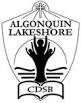 All DivisionsRegular OBA basketball rules shall generally apply. There is no restriction on type of defense. However, it is expected that teams will remove a full court press when the pressing team has a ten point lead or greater in the second half.Officials must handle ball on all whistles. Players must hand ball to officials after all whistles. (Conveners will make sure to make referees aware of this rule)Players foul out after their 5th personal foul or after one flagrant foul.To avoid crowding at the facility, schools will be limited to bringing:     		-12 players Senior     		-14 players Junior5. Teams are to wear matching coloured jerseys with numbers on the back. Players should not share jerseys.6. Coaches please bring enough copies of your teams list (Name and jersey number) to hand to registration table for scoring. (See Attachments)7. Free throws will be awarded to teams. The shooter is given one point automatically, and will shoot for the extra point. The ball is live after the player shoots. Please note that time is straight time until the final 2 minutes. If the game is within 10 points, the clock will go to stop time.Junior ‘B’ Division- format (5 on 5) girls vs. girls and boys vs. boys.- flip to see who starts then alternate rotation. Continue rotation into overtime if needed (overtime is divided evenly between girls and boys).- teams must have a minimum of 5 boys and 5 girls to enter (if any team cannot meet this requirement please contact Chairperson).Senior Divisions- In the case of limited number of players, the school may enter 1 mixed team in the boys division. If this is the case, please contact the chair of the Athletic Association West.Scorers will be volunteer students; please treat them and our referees with respect.